Yacht Club de Saint-Cyprien            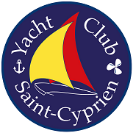              Bulletin d’adhésion individuel Date d’adhésion …………………….…….Civilité :         M       Mme     Melle    Nom :………………………………………....Prénom…………………… Date de naissance……………Nationalité……………Profession ….………..Adresse :…………………………………………………………………...Code postal :………..       Localité :………………  Pays :…………………..Téléphone fixe : …………………..Téléphone mobile :……………………….Adresse e-mail :…………………………………………@.............................Possédez-vous un bateau ?       Oui       NonNom du bateau :……………………………..     Voile légère          Voile habitable            Bateau Moteur              AutreMarque et modèle :…………………………………………………Emplacement du port /……………………………………………..   Adhésion : 85 €Mode de règlement :         Chèque     Espèces  (Si espèces, exigez un reçu)                                          Virement (RIB YCSC ci-joint)